Minutes of Board of Trustees Meeting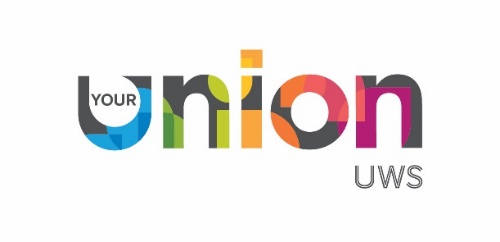 Tuesday 22nd March, via TeamsAttendance & ApologiesMinutesAction Log – for Board of Trustees Overdue Action (red text) Live (amber text) Completed (green text)                                                               Members Present                                                               Members Present                                                               Members PresentNameTitleEGEllie GomersallPresident - ChairRWRoddy WilliamsonExternal Trustee MMcRMark McRitchieExternal TrusteeMHMark HamiltonExternal TrusteeKRKaruna Rinkk (Shivani)Student TrusteeCWCatherine WhatleyStudent TrusteeKMKevin MiguimVP EducationCMClaire MorrisVP Student DevelopmentLHLuke HumberstoneVP Welfare and Wellbeing                                                                     In Attendance                                                                    In Attendance                                                                    In AttendanceSDSinéad DalyCEORSRomina ScottFinance Manger RARose Allison Venues ManagerCSCristina ScarafileFinance & Admin Assistant (Minute)                                                                        Apologies                                                                        Apologies                                                                        ApologiesYQYusuf QureshiExternal TrusteeKSKimberly SlessorStudent TrusteeDLDavid LewisStudent TrusteeDDDavid DevlinHead of Student Union Support ServicesItem NoItemLead30.1Welcome, opening, apologies & declaration of interestsEveryone was welcomed along to the meeting today and thanked for their attendanceNo declarations of interest noted at this meetingChair30.2a. Minutes of meeting held on December 7th 2022 Only changes required was the placement of attendee’s names.Minutes were approved as true and accurate recordb. Action log was updated with reports on actions Chair30.3 Student Representation & Support ServicesSabina went through the SUSS report in David Devlin’s absence and made the following points;Sabina advised that she and Amy are going to go out and canvas feedback from students to find out why the nominee demographic was the way it was this year with regards to the Big Elections.Q) Do we have demographic stats?A) Sabina answered we will get these from NUS once they have processed them. Sabina also advised that we had shortened the voting time by minus 12 hours at the start and 12hours at the end.  Due to this experience, we will not shorten the afternoon voting slot at the end next year. Rose wanted to congratulate Sabina and the team on how quickly the change of venue was dealt with at such a late stage. Sinéad wanted to reassure the Board and attendees that a new process in welcoming new sabbatical officers this year is being looked at so handover is smoother and is done earlier than previous years.Sabina continued;Representation is down a little bit on engagement. UWS are responsible for the recruiting process and the Unions role is to support the University where needed. Feedback on the Rep training was that 97% of people find this valuable. IAT = Institutional Associate TrainerQ) Suggestion to break training down into mini groups or one-to-one mentoring?  A) We are looking at the possibility of a more formalised page with our teams page.  Amy is integrating some training.  This is on the multiple voices space.  Formal mentoring system is more of a wish list due to capacity. Regarding the Advice part of the report, there seems to be a considerable jump in cases.As the academic year shifted slightly this resulted in cases that would have come in last year came in this year. Also, there is a higher level of disciplinary appeals which could be due to studying being online last year and possibility student’s not having proper inductions.  But we are looking into this to see if any support or interventions are needed. If anyone is wanting any data or stats from Elections, please just as Sabina. Sabina30.4Finance Report RS explained to the meeting she contacted Milne & Craig regarding Roddy’s question at the last meeting on depreciation and explained that this is an accounting process to demonstrate the cost of the assets during the year of use. So is purely depreciation against assets. Romina went on to highlight the following points;We have a Deficit of £4,010.97 for Feb 22 with an overall surplus of £95,400.81 (Aug to Feb). This figure is due to:The £5,562.41 deficit within commercial (Please note this was expected within the £19,382.77 deficit Feb budget) Underspending across membership this month of £8,397.02 – this will be spent in the coming months when invoices arrive.The upgrade of level 4 is just about finished and looking fantastic, it certainly boosts my morale to work in such a nice environment. The total spend on this was £26,300.RS pointed out the 10k for the London post has not been used, so we have 6k remaining.  The following suggestions were made;Sinéad suggested we keep the London budget in place and when we get an update on what our budget will be for next year, we can use this to recruit this post earlier. Also, suggestion that we have an interim Board meeting to discuss the results from the operational budget that we will be allocated from UWS Q) Regarding the balance sheet prepayments, what does this consist of?A) NUS invoices, photocopier lease agreement.  These come out throughout the year instead of a one-off payment.Q) Regarding the bar stock being at 8k, are we looking at the life span of this stock?A) This is mainly spirits.  The reason why it is so high is due to events being cancelled at Christmas and Lanarkshire, but Rose advised this is monitored and anything going out of date is put on promotion.Management accounts were approved at the meeting. Romina30.5Sabb ReportsReport taken as readEllie30.6Commercial ReportReport taken as read. Rose wanted to say thank you to her staff during the difficult time during covid and dealing with Book fair.Meeting attendees asked Rose to pass on their thanks too. Rose made the following points;There is a lack of Lanarkshire events due to glass panels are at risk of crumbling in on people. The University are in the process of suing the company who installed them.  On the 31st March Rose and Sinéad are meeting the Director of Finance to discuss potential partnership working with UWS.Rose30.7Chief Executive ReportReport taken as readSinéad felt the operational planning meeting went well and was overall a much more positive and encouraging experience. When discussing the position for Student Voice Lead role it received positive feedback. Q) Regarding the new budget we get, is there any possibility the new Principal can modify this after it has been announced?A) Ellie advised the start date for the new Principle is flexible – the recruitment process is planned to be finished by July with the new Principle hopefully starting for the new academic year but could be later in the year however they have zero chance to amend the budget. Bylaw’s update will go to June meeting. Sinéad will forward these on. Bylaw reviews are being built in the annual action plan review in December.Sinéad30.8Developments at UWS (presentation)Please see attached PowerPoint which Sinéad went through at the meeting.Q) There is a whole area of engagement resource the University has, could this be tapped into?A) Sinéad advised she is trying to get access to the terms of reference.Sinéad30.9Health and Safety ReportReport taken as readQ) Ellie asked for a bit more detail on incident reports 2 and 3. A) Sinéad advised this was inappropriate behaviour towards another student. Male denied this and came in the next day to discuss the incident. It was explained that this is a safe space therefore we have to act accordingly to maintain a safe space for students.Rose advised that we have employed a new stewarding company who are fantastic and flagging things up before they come up.Sinéad is meeting with Rose and David on these incidents regarding follow up actions and there is a new template and process where Sinéad is notified of all incidents. Sinéad30.10AOCBNo AOCB was raised at the meetingChair30.11Date of Next Meeting – Tuesday 21st June at 4pm. Level 2 of Student Union.  Please note that we may need to hold a meeting in April / early May once we hear back from Operational Planning. ChairMeeting DateItem Item TitleActionOwnerDue dateUpdate22nd Mar202230.7Chief Executive ReportBylaw’s update will go to the June meeting. Sinéad will forward these on. Bylaw reviews to be built in the annual action plan review in December.SDSDJune MeetingDecember22nd Mar202230.9Health and SafetySinéad to meet with Rose and David on follow up actions for current incident reports which are outstanding.SDFor next Health & Safety meeting.7th Dec 202129.4Finance Report Bounce Back Loan – Report to be produced against what was spent against this loan for the Level 4 refurbishment. RSFor next meetingCompleted and in March Finance Report7th Dec 202129.5KPI UpdateKPI’s be organized into a traffic light system to make this earlier to read.SD/DD21st Dec Completed 7th Dec 202129.6Support Services and Representation Team ReportMore advertising required regarding information of the hardship funds available, and the student services support we have to assist with mental health. DDasapT.B.A7th Dec 202129.7Sabb UpdateEG to post her Sabb report on Teams.EG8th DecComplete7th Dec 202129.9Chief Executive ReportSD/RA/EG to meet with Estates to plan what building improvements are needed. Before AGM Meeting starts, to go through Governance spreadsheet regarding Bi-Laws that need urgently reviewed.SD/RA/EGSD21st Dec27th JanCompleted Not completed before AGM but on agenda for March meeting7th Dec 202129.12MeetingsAgenda & Notice for AGM needs to be sent out before 16th December. HR Committee date to be agreed DDEG/CS16th DecEG & CS discussed next HR committee meeting will be February as January is almost over. 29.13AOCBReview of our Articles of Association - Amend Memorandum to be reviewed annually. Can we check with Student Council regarding name change?  EG will put on next Student Council agenda in February. Notifiable Events – Ensure future training is updated to include this e.g., add slides to trustee training. SDSLSDAnnuallyFebruaryOngoing – will ensureNeeds to go out via email as missed on last student council. Court representative. Sabina will doCompleted28th Sept 202128.3Feedback from Board Development DayApproval needed for photo and bio added to websiteTraining Needs Analysis to be completedFinance Report to include funding stream informationYQ & KSTrusteesSD & RSApproved.  Waiting on bio’s to add to website click here to view - Cristina chased 31/3/22TNA hasn’t happened yetCompleted28th Sept 202128.5Commercial UpdateFood salesSC & RA12th OctThis is being monitored28th Sept 202128.7Support Services & Representation TeamStudent Survey updates to be shared with BoardKPI’s added to Agenda for next meetingDDDDDD to ensure on agenda for next board meeting.28th Sept 202128.8Sabb UpdateCouncil Policies to be circulatedEG12th OctCompleted and on agenda28th Sept 202128.9Chief Exec ReportAudit structure to be collated and advised to BoardFeedback from staff regarding incentivesSD & CSSDCompleted28th Sept 202128.10For Board ApprovalPolicy Proposal to be put on teams for discussionSD & CSNo longer required28th Sept 202128.11Schedule of MeetingsTo be put up on teams for discussionSD & CSOngoing25th June 202127.2Board MembershipUpdate Companies HouseSD9th JulyCompleted25th June 202127.4 aFinance ReportInform the bank and update finance policy to reflect increase in daily banking limit to £45KRSBank informed and Finance Policy being worked on25th June 202127.4 cFinance ReportCheck how the figure of £118,000 (commercial income) compared to previous years. SDCommercial income for 19-20 (exc grant was £149,810 until March 2020) it was £157,157 for year-end 2019.25th June 202127.4 cFinance ReportReview Admin staffing provision in 6 months.EG (chair)Jan 2022EG to ensure it’s on the agenda for board meeting in the new year. 25th June 202127.6Support Services and Representation TeamShare student survey with Board.DD / SDCompleted.  Is on Teams and was shared as part of development day.  On agenda for Sept meeting.26th March 202127.2Appointment Committee UpdateKeep board informed of progress re. recruitment INThere are 3 Trustees for adoption onto the Board at the June meeting. This means we now have a full complement of Trustees. 26th March 202127.4Finance ReportRevisit Budget once Block Grant is confirmed. Plan needs to be developed for Bounce Back LoanRSSDJune 21Block Grant confirmed ast £650,000 and on the agenda. Budget of £25k approved to invest in our office space. 26th March 202127.5Commercial ReportUpdate the Risk Assessment to take cognisance of organisational and health and safety risks.RAJune 21On agenda for approval 26th March 202127.6Support Services and Representation TeamAmend the paper to remove reference to Ellie being first trans woman elected as President. Acknowledge the huge achievements made by the Students Support Services team – in particular the marvelous levels of engagement in our Rep Systems, Student Councils and election. DDCompleted26th March 202127.8Bye Law 6 – Referenda and PoliciesThere was a discussion what is meant by the definition of a policy and policy decision. It was agreed that this section of the Bye Law should be part of a wider discussion and evaluation of student council and policy submission.DDWill be done as part of a democracy review.26th March 202127.8 cReferendum on Strike ActionIf the strike is to go ahead we need to seek legal advice on any potential risk for the Union, for example, being sued if a student fails their exams for taking action etc.SDStudent Council decided not to go ahead with the referendum so no action needed. 18th Dec 2025.3Board Membership & recruitment updateGo to advert again in New Year – we’ll put a deadline of end of the first week in February for Student Trustees.  Ismail, Sinead and Luke will meet in January to finalise process for recruitment. Consider whether Bye Law for Appointments committee needs updated.LH / INJan 29Completed 18th Dec 2025.6Audit and Risk Committee Report Finance policy needs updated to reflect new positions and SODA.SDMarch 21Completed18th Dec 2025.7Chief Exec ReportReport from UWS Governance Review:Review Bye Law 3a Meet re. License to Occupy - SDSDMarch 21Was reviewed and updated.License to occupy – University have agreed for us to pay for just general internal repair and upkeep. 18th Dec 2025.9Constitutional IssuesNUS affiliation – Action: Check if we are required to check with Student Voice – unsure if a referendum is required.  We will check our governance and NUS if it’s necessary. Completed – no referendum required. 18th Dec 2025.10HR Committee ReportBuilding Communities Student Engagement Post - Additional hours – agreed to go consultancy basis – Sinead to send out appeal to NUS Scotland network to see if there is anyone suitable that can help.   David and Sinead to take forward in January.SDJan 21Completed and she is in post. 14th October 24.1Welcome / Declaration of interestsAll directors to send proof of ID and address for AuditorsSDcompleted14th October 24.6Finance ReportSD to arrange meeting with Archie McIver, new Director of FinanceSDcompleted14th October 24.7Chief Exec ReportMOU approved and to be sent to Emma. SDcompleted14th October 24.8Sabb ReportAgreed to have a board meeting to present the Sabb team plans of work. INCompleted 15th June23.2Budget Options PaperPrepare a draft finance paper for Court – but will circulate to board for comment before sendingSDCompleted28th May22.3Board membership UpdateArrange interview date for External TrusteeUpdate recruitment packs and undertake recruitment drive with studentsIN & Appt CtteINSDCompleted but felt he was an unsuitable candidate. 28th May22.3Board membership UpdateInform Companies House of updated trusteesSDCompleted28th May22.3Board membership UpdateAudit and Risk Committee Membership: agree Student Trustee Membership in Sept / October when we’ve completed recruitment.BoGDates sent out and recruitment underway for student trustees28th May22.3Board Membership UpdateAgree Dates for all Sub Committees and BoG for the Next YearINCompleted28th May22.4Strategic PlanTake forward amendments and publication of the Strategic Plan.Agreed to take forward as part of AGM.SDCompleted28th May22.4Strategic PlanAgree operational plans and KPI’s so we can measure our progress.Action: December board will have agreed SD / DD / Sabbs / BoGCompleted28th May22.6Finance ReportApply for Bounce Back LoanSDCompleted and successfully applied for £50k28th May22.8Chief Exec ReportSD to send fortnightly reports to BoG with updatesSDNot sent fortnightly due to annual leave and staff being back at work. 28th May22.10Date of Next MeetingArrange BoG meeting once Block Grant ApprovedINCompleted 